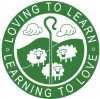 How Harting CofE Primary School  complies with the Public Sector Equality Duty (PSED)Since April 2011 the equality duty extends to all aspects of a person’s identity – known as ‘protected characteristics’ – protected under the Equality Act 2010.  These are race, sex, age, religion or belief, sexual orientation, pregnancy and maternity and gender reassignment.General equality duties considered by the school:Eliminate discrimination, harassment, victimisation and other conduct prohibited by the Equality Act 2010Advance equality of opportunity between people who share a protected characteristic and people who do not share itFoster good relations across all protected characteristics – between people who share a protected characteristic and those who do not share itDue regard means that at Harting we:Remove or minimise disadvantagesTake steps to meet different needsEncourage participation when it is disproportionately lowAttainment and learning:Performance is analysed between groups of pupils including:GenderAge within cohortsPupils with special educational needs and disability (SEND)Pupils eligible for pupil premium grantPupils with English as an additional languageCurrently data would not be useful to indicate any racial/cultural differences due to limited numbers of pupils, which makes it statistically insignificant.  All pupils’ progress is reviewed regularly on an individual basis to enable support, challenge or specific teaching to advance learning.  Advice is sought by external agencies to support the school’s workParticipation in school activities:All pupils are invited to join after school activities, trips irrespective of needs.  To date, no child has not been permitted to participate in school residential by the school.The school endeavours to broaden children’s experiences especially if gaps are noted.Effective learners:The curriculum is differentiated, as needed, to meet individual pupil’s learning needs.  Bullying:The school works, through collective worship; it’s ethos; the explicit and implicit curriculum (including PSE) to foster good relations and avoid prejudice by any stakeholders within the school.‘Love others as self’ is particularly applicable to equality – something the school actively encourages.